		   UNIVERSITY OF GHANA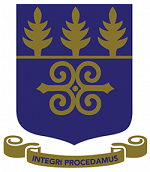 SCHOOL OF LANGUAGESAPPLICATION FORM FOR SPECIAL PROGRAMMESSpecially designed 1 day and 2-day courses for professionals, ministers, church workers, researchers, consultants, language teachers and practitioners, (bilingual) secretaries, administrative assistants, expatriates, students and the general public. Prof./Dr./Mr./Mrs./Ms.		Surname			First Name 		Other NamesPosition/Title				Department/Institution/Organization  Sex:	Male		Female			Phone NumberEmail: 	Address:  EDUCATIONAL BACKGROUNDLevel of Education 	JHS		SHS		TERTIARY		OTHERSIf Tertiary/Others, please specify  CHOICE OF MODULEPLEASE TICK THE MODULE YOU WOULD WANT TO SIGN UP FOR.REGISTRATIONRegister by May 15, 2018Registration Fee: GH₵ 50*Fees cover tuition, course materials, certificates, lunch, and snacks. To complete registration please submit a copy of your payment slip on day of course.   CONTACT Email: languages@ug.edu.gh		Phone: 030 299 9091/030 299 9092*Courses will equip participants with practical language skills, methods and techniques for greater efficiency at the work place.COURSEDATEDURATIONCOSTTICK Business writing May 28-29, 201816 hrsGH₵ 1050Minutes-taking & Agenda Writing May 30, 20188 hrsGH₵ 550Presentation skillsMay 31, 20188 hrsGH₵ 550Speaking skillsJune 4&5, 201816 hrsGH₵ 1050Report writingJune 5&6, 201816 hrsGH₵ 1050